Об утверждении отчёта об исполнениибюджета муниципального образованияЛабазинский сельсовет за 1 квартал2018 годаВ соответствии со статьёй 2642  пункта 5 Бюджетного кодекса Российской Федерации, Положения о бюджетном процессе в муниципальном образовании Лабазинский сельсовет от 26.03.2015 года:1. Утвердить отчёт об исполнении бюджета муниципального образования Лабазинский сельсовет за 1 квартал 2018 года по доходам в сумме 3288896 рублей 65 копеек; по расходам в сумме 2711479 рублей 89 копеек; профицит бюджета в сумме 577416 рублей 76 копейка с показателями по:- доходам бюджета Лабазинского поселения по кодам классификации доходов бюджетов согласно приложению № 1;- расходам бюджета Лабазинского поселения по разделам, подразделам классификации расходов бюджетов согласно приложению № 2;- по источникам финансирования дефицита бюджета Лабазинского поселения согласно приложению № 3.2. Ведущему бухгалтеру администрации муниципального образования Лабазинский сельсовет Борисовой С.В. направить отчёт об исполнении бюджета Лабазинского поселения за 1 квартал 2018 года в Совет депутатов муниципального образования Лабазинский сельсовет Курманаевского района Оренбургской области третьего созыва.3. Постановление вступает в силу со дня подписания и подлежит опубликованию в газете «Лабазинский вестник».Глава муниципального образования                                          В.А. ГражданкинРазослано: в дело, прокурору, финансовому отделуПриложение № 1к постановлениюот 03.05.2018 № 21-пДоходы бюджета Лабазинского поселения по кодам классификации доходов бюджетовПриложение № 2к постановлениюот 03.05.2018 № 21-пРасходы бюджета Лабазинского поселения по разделам, подразделам классификации расходов бюджетовПриложение № 3к постановлениюот 03.05.2018 № 21-пИсточники финансирования дефицита бюджета Лабазинского поселенияНаименование показателяКод дохода по бюджетной классификацииУтвержденные бюджетные назначенияИсполнено% исполненияДоходы бюджета - ВСЕГО: 
В том числе:X11 532 385,003 288 896,6528,52НАЛОГОВЫЕ И НЕНАЛОГОВЫЕ ДОХОДЫ100000000000000007 454 600,001 894 596,6525,42НАЛОГИ НА ПРИБЫЛЬ, ДОХОДЫ101000000000000005 145 000,001 318 537,2925,63Налог на доходы физических лиц101020000100001105 145 000,001 318 537,2925,63Налог на доходы физических лиц с доходов, источником которых является налоговый агент, за исключением доходов, в отношении которых исчисление и уплата налога осуществляются в соответствии со статьями 227, 227.1 и 228 Налогового кодекса Российской Федерации101020100100001105 145 000,001 310 526,0925,47Налог на доходы физических лиц с доходов, источником которых является налоговый агент, за исключением доходов, в отношении которых исчисление и уплата налога осуществляются в соответствии со статьями 227, 227.1 и 228 Налогового кодекса Российской Федерации (сумма платежа (перерасчеты, недоимка и задолженность по соответствующему платежу, в том числе по отмененному)101020100110001100,001 309 828,33-Налог на доходы физических лиц с доходов, источником которых является налоговый агент, за исключением доходов, в отношении которых исчисление и уплата налога осуществляются в соответствии со статьями 227, 227.1 и 228 Налогового кодекса Российской Федерации (суммы денежных взысканий (штрафов) по соответствующему платежу согласно законодательству Российской Федерации)101020100130001100,00697,76-Налог на доходы физических лиц с доходов, полученных от осуществления деятельности физическими лицами, зарегистрированными в качестве индивидуальных предпринимателей, нотариусов, занимающихся частной практикой, адвокатов, учредивших адвокатские кабинеты, и других лиц, занимающихся частной практикой в соответствии со статьей 227 Налогового кодекса Российской Федерации101020200100001100,006 850,05-Налог на доходы физических лиц с доходов, полученных от осуществления деятельности физическими лицами, зарегистрированными в качестве индивидуальных предпринимателей, нотариусов, занимающихся частной практикой, адвокатов, учредивших адвокатские кабинеты, и других лиц, занимающихся частной практикой в соответствии со статьей 227 Налогового кодекса Российской Федерации (сумма платежа (перерасчеты, недоимка и задолженность по соответствующему платежу, в том числе по отмененному)101020200110001100,006 775,05-Налог на доходы физических лиц с доходов, полученных от осуществления деятельности физическими лицами, зарегистрированными в качестве индивидуальных предпринимателей, нотариусов, занимающихся частной практикой, адвокатов, учредивших адвокатские кабинеты, и других лиц, занимающихся частной практикой в соответствии со статьей 227 Налогового кодекса Российской Федерации (суммы денежных взысканий (штрафов) по соответствующему платежу согласно законодательству Российской Федерации)101020200130001100,0075,00-Налог на доходы физических лиц с доходов, полученных физическими лицами в соответствии со статьей 228 Налогового кодекса Российской Федерации101020300100001100,001 161,15-Налог на доходы физических лиц с доходов, полученных физическими лицами в соответствии со статьей 228 Налогового кодекса Российской Федерации (сумма платежа (перерасчеты, недоимка и задолженность по соответствующему платежу, в том числе по отмененному)101020300110001100,001 011,15-Налог на доходы физических лиц с доходов, полученных физическими лицами в соответствии со статьей 228 Налогового кодекса Российской Федерации (суммы денежных взысканий (штрафов) по соответствующему платежу согласно законодательству Российской Федер)101020300130001100,00150,00-НАЛОГИ НА ТОВАРЫ (РАБОТЫ, УСЛУГИ), РЕАЛИЗУЕМЫЕ НА ТЕРРИТОРИИ РОССИЙСКОЙ ФЕДЕРАЦИИ10300000000000000929 600,00220 379,7823,71Акцизы по подакцизным товарам (продукции), производимым на территории Российской Федерации10302000010000110929 600,00220 379,7823,71Доходы от уплаты акцизов на дизельное топливо, подлежащие распределению между бюджетами субъектов РФ и местными бюджетами с учетом установленных дифференцированных нормативов отчислений в местные бюджеты10302230010000110347 000,0090 792,9026,17Доходы от уплаты акцизов на моторные масла для дизельных и (или) карбюраторных (инжекторных) двигателей, подлежащие распределению между бюджетами субъектов Российской Федерации и местными бюджетами с учетом установленных дифференцированных нормативов отчислений в местные бюджеты103022400100001102 600,00612,0223,54Доходы от уплаты акцизов на автомобильный бензин, подлежащие распределению между бюджетами субъектов Российской Федерации и местными бюджетами с учетом установленных дифференцированных нормативов отчислений в местные бюджеты10302250010000110634 000,00147 893,7123,33Доходы от уплаты акцизов на прямогонный бензин, подлежащие распределению между бюджетами субъектов Российской Федерации и местными бюджетами с учетом установленных дифференцированных нормативов отчислений в местные бюджеты10302260010000110-54 000,00-18 918,8535,03НАЛОГИ НА СОВОКУПНЫЙ ДОХОД10500000000000000466 000,00160 482,6034,44Единый сельскохозяйственный налог10503000010000110466 000,00160 482,6034,44Единый сельскохозяйственный налог10503010010000110466 000,00161 451,0034,65Единый сельскохозяйственный налог (сумма платежа (перерасчеты, недоимка и задолженность по соответствующему платежу, в том числе по отмененному)105030100110001100,00160 951,00-Единый сельскохозяйственный налог (пени по соответствующему платежу)105030100121001100,00500,00-Единый сельскохозяйственный налог (за налоговые периоды, истекшие до 1 января 2011 года)105030200100001100,00-968,40-Единый сельскохозяйственный налог (за налоговые периоды, истекшие до 1 января 2011 года) (сумма платежа (перерасчеты, недоимка и задолженность по соответствующему платежу, в том числе по отмененному)105030200110001100,00-968,40-НАЛОГИ НА ИМУЩЕСТВО10600000000000000679 000,0089 669,9813,21Налог на имущество физических лиц1060100000000011033 000,0010 694,9432,41Налог на имущество физических лиц, взимаемый по ставкам, применяемым к объектам налогообложения, расположенным в границах сельских поселений1060103010000011033 000,0010 694,9432,41Налог на имущество физических лиц, взимаемый по ставкам, применяемым к объектам налогообложения, расположенным в границах сельских поселений (сумма платежа (перерасчеты, недоимка и задолженность по соответствующему платежу, в том числе по отмененному)106010301010001100,0010 034,25-Налог на имущество физических лиц, взимаемый по ставкам, применяемым к объектам налогообложения, расположенным в границах сельских поселений (пени по соответствующему платежу)106010301021001100,00660,69-Земельный налог10606000000000110646 000,0078 975,0412,23Земельный налог с организаций106060300000001100,0068 101,00-Земельный налог с организаций, обладающих земельным участком, расположенным в границах сельских поселений106060331000001100,0068 101,00-Земельный налог с организаций, обладающих земельным участком, расположенным в границах сельских поселений (сумма платежа (перерасчеты, недоимка и задолженность по соответствующему платежу, в том числе по отмененному)106060331010001100,0066 101,00-Земельный налог с организаций, обладающих земельным участком, расположенным в границах сельских поселений (пени по соответствующему платежу)106060331021001100,002 000,00-Земельный налог с физических лиц10606040000000110646 000,0010 874,041,68Земельный налог с физических лиц, обладающих земельным участком, расположенным в границах сельских поселений10606043100000110646 000,0010 874,041,68Земельный налог с физических лиц, обладающих земельным участком, расположенным в границах сельских поселений (сумма платежа (перерасчеты, недоимка и задолженность по соответствующему платежу, в том числе по отмененному)106060431010001100,0010 351,76-Земельный налог с физических лиц, обладающих земельным участком, расположенным в границах сельских поселений (пени по соответствующему платежу)106060431021001100,00420,30-Земельный налог с физических лиц, обладающих земельным участком, расположенным в границах сельских поселений (суммы денежных взысканий (штрафов) по соответствующему платежу согласно законодательству Российской Федерации)106060431030001100,00101,98-ГОСУДАРСТВЕННАЯ ПОШЛИНА108000000000000004 000,003 300,0082,50Государственная пошлина за совершение нотариальных действий (за исключением действий, совершаемых консульскими учреждениями Российской Федерации)108040000100001104 000,003 300,0082,50Государственная пошлина за совершение нотариальных действий должностными лицами органов местного самоуправления, уполномоченными в соответствии с законодательными актами Российской Федерации на совершение нотариальных действий108040200100001104 000,003 300,0082,50Государственная пошлина за совершение нотариальных действий должностными лицами органов местного самоуправления, уполномоченными в соответствии с законодательными актами Российской Федерации на совершение нотариальных действий108040200110001100,003 300,00ДОХОДЫ ОТ ИСПОЛЬЗОВАНИЯ ИМУЩЕСТВА, НАХОДЯЩЕГОСЯ В ГОСУДАРСТВЕННОЙ И МУНИЦИПАЛЬНОЙ СОБСТВЕННОСТИ11100000000000000231 000,00101 227,0043,82Доходы, получаемые в виде арендной либо иной платы за передачу в возмездное пользование государственного и муниципального имущества (за исключением имущества бюджетных и автономных учреждений, а также имущества государственных и муниципальных унитарных предприятий, в том числе казенных)11105000000000120231 000,00101 227,0043,82Доходы от сдачи в аренду имущества, находящегося в оперативном управлении органов государственной власти, органов местного самоуправления, государственных внебюджетных фондов и созданных ими учреждений (за исключением имущества бюджетных и автономных учреждений)11105030000000120231 000,00101 227,0043,82Доходы от сдачи в аренду имущества, находящегося в оперативном управлении органов управления сельских поселений и созданных ими учреждений (за исключением имущества муниципальных бюджетных и автономных учреждений)11105035100000120231 000,00101 227,0043,82ШТРАФЫ, САНКЦИИ, ВОЗМЕЩЕНИЕ УЩЕРБА116000000000000000,001 000,00-Прочие поступления от денежных взысканий (штрафов) и иных сумм в возмещение ущерба116900000000001400,001 000,00-Прочие поступления от денежных взысканий (штрафов) и иных сумм в возмещение ущерба, зачисляемые в бюджеты сельских поселений116900501000001400,001 000,00-БЕЗВОЗМЕЗДНЫЕ ПОСТУПЛЕНИЯ200000000000000004 077 785,001 394 300,0034,19БЕЗВОЗМЕЗДНЫЕ ПОСТУПЛЕНИЯ ОТ ДРУГИХ БЮДЖЕТОВ БЮДЖЕТНОЙ СИСТЕМЫ РФ202000000000000004 077 785,001 394 300,0034,19Дотации бюджетам бюджетной системы Российской Федерации202100000000001513 876 000,001 335 000,0034,44Дотации на выравнивание бюджетной обеспеченности202150010000001513 876 000,001 335 000,0034,44Дотации бюджетам сельских поселений на выравнивание бюджетной обеспеченности202150011000001513 876 000,001 335 000,0034,44Субвенции бюджетам бюджетной системы Российской Федерации20230000000000151201 785,0059 300,0029,39Субвенции бюджетам на осуществление первичного воинского учета на территориях, где отсутствуют военные комиссариаты20235118000000151185 785,0043 300,0023,31Субвенции бюджетам сельских поселений на осуществление первичного воинского учета на территориях, где отсутствуют военные комиссариаты20235118100000151185 785,0043 300,0023,31Субвенции бюджетам на государственную регистрацию актов гражданского состояния2023593000000015116 000,0016 000,00100,00Наименование показателяКод расхода по бюджетной классификацииУтвержденные бюджетные назначенияИсполнено% исполненияРасходы бюджета - ВСЕГО 
В том числе:X11 532 385,002 711 479,8923,51ОБЩЕГОСУДАРСТВЕННЫЕ ВОПРОСЫ0100 0000000000 0004 287 600,001 155 503,9726,95Функционирование высшего должностного лица субъекта Российской Федерации и муниципального образования0102 0000000000 000754 000,00268 939,1935,67Непрограммные мероприятия0102 7700000000 000754 000,00268 939,1935,67Руководство и управление в сфере установленных функций органов муниципальной власти Курманаевского района0102 7710000000 000754 000,00268 939,1935,67Высшее должностное лицо0102 7710010010 000754 000,00268 939,1935,67Расходы на выплаты персоналу в целях обеспечения выполнения функций государственными (муниципальными) органами, казенными учреждениями, органами управления государственными внебюджетными фондами0102 7710010010 100754 000,00268 939,1935,67Расходы на выплаты персоналу государственных (муниципальных) органов0102 7710010010 120754 000,00268 939,1935,67Фонд оплаты труда государственных (муниципальных) органов0102 7710010010 121579 000,00206 558,5235,68Взносы по обязательному социальному страхованию на выплаты денежного содержания и иные выплаты работникам государственных (муниципальных) органов0102 7710010010 129175 000,0062 380,6735,65Функционирование Правительства Российской Федерации, высших исполнительных органов государственной власти субъектов Российской Федерации, местных администраций0104 0000000000 0003 045 000,00777 164,7825,52Муниципальная программа "Устойчивое развитие территории муниципального образования Лабазинский сельсовет Курманаевского района Оренбургской области на 2016-2020 годы"0104 6000000000 0003 045 000,00777 164,7825,52Обеспечение функций аппарата администрации муниципального образования0104 6040110020 0002 755 400,00710 164,7825,77Расходы на выплаты персоналу в целях обеспечения выполнения функций государственными (муниципальными) органами, казенными учреждениями, органами управления государственными внебюджетными фондами0104 6040110020 1001 591 000,00366 374,2323,03Расходы на выплаты персоналу государственных (муниципальных) органов0104 6040110020 1201 591 000,00366 374,2323,03Фонд оплаты труда государственных (муниципальных) органов0104 6040110020 1211 210 400,00279 346,5823,08Иные выплаты персоналу государственных (муниципальных) органов, за исключением фонда оплаты труда0104 6040110020 12215 000,005 665,0037,77Взносы по обязательному социальному страхованию на выплаты денежного содержания и иные выплаты работникам государственных (муниципальных) органов0104 6040110020 129365 600,0081 362,6522,25Закупка товаров, работ и услуг для обеспечения государственных (муниципальных) нужд0104 6040110020 2001 139 400,00321 337,7428,20Иные закупки товаров, работ и услуг для обеспечения государственных (муниципальных) нужд0104 6040110020 2401 139 400,00321 337,7428,20Закупка товаров, работ, услуг в сфере информационно-коммуникационных технологий0104 6040110020 242275 000,0077 683,0428,25Прочая закупка товаров, работ и услуг0104 6040110020 244864 400,00243 654,7028,19Иные бюджетные ассигнования0104 6040110020 80025 000,0022 452,8189,81Уплата налогов, сборов и иных платежей0104 6040110020 85025 000,0022 452,8189,81Уплата прочих налогов, сборов0104 6040110020 8522 000,000,000,00Уплата иных платежей0104 6040110020 85323 000,0022 452,8197,62Передаваемые полномочия на "Организацию мероприятий по ГО, транспорту, связи, торговли в границах поселений"0104 6040310020 000267 800,0067 000,0025,02Межбюджетные трансферты0104 6040310020 500267 800,0067 000,0025,02Иные межбюджетные трансферты0104 6040310020 540267 800,0067 000,0025,02Организация и осуществление мероприятий по работе с детьми и молодежью в поселении0104 6040510020 00021 800,000,000,00Межбюджетные трансферты0104 6040510020 50021 800,000,000,00Иные межбюджетные трансферты0104 6040510020 54021 800,000,000,00Обеспечение деятельности финансовых, налоговых и таможенных органов и органов финансового (финансово-бюджетного) надзора0106 0000000000 000488 600,00109 400,0022,39Муниципальная программа "Устойчивое развитие территории муниципального образования Лабазинский сельсовет Курманаевского района Оренбургской области на 2016-2020 годы"0106 6000000000 000437 600,00109 400,0025,00Передаваемые полномочия по формированию бюджета поселения и контроль за исполнением данного бюджета0106 6040410020 000437 600,00109 400,0025,00Межбюджетные трансферты0106 6040410020 500437 600,00109 400,0025,00Иные межбюджетные трансферты0106 6040410020 540437 600,00109 400,0025,00Непрограммные мероприятия0106 7700000000 00051 000,000,000,00Руководство и управление в сфере установленных функций органов муниципальной власти Курманаевского района0106 7710000000 00051 000,000,000,00Центральный аппарат0106 7710010020 00051 000,000,000,00Межбюджетные трансферты0106 7710010020 50051 000,000,000,00Иные межбюджетные трансферты0106 7710010020 54051 000,000,000,00НАЦИОНАЛЬНАЯ ОБОРОНА0200 0000000000 000185 785,0043 300,0023,31Мобилизационная и вневойсковая подготовка0203 0000000000 000185 785,0043 300,0023,31Муниципальная программа "Устойчивое развитие территории муниципального образования Лабазинский сельсовет Курманаевского района Оренбургской области на 2016-2020 годы"0203 6000000000 000185 785,0043 300,0023,31Субвенции на осуществление первичного воинского учета на территориях, где отсутствуют военные комиссариаты0203 6090151180 000185 785,0043 300,0023,31Расходы на выплаты персоналу в целях обеспечения выполнения функций государственными (муниципальными) органами, казенными учреждениями, органами управления государственными внебюджетными фондами0203 6090151180 100183 000,0043 300,0023,66Расходы на выплаты персоналу государственных (муниципальных) органов0203 6090151180 120183 000,0043 300,0023,66Фонд оплаты труда государственных (муниципальных) органов0203 6090151180 121140 500,0033 200,0023,63Взносы по обязательному социальному страхованию на выплаты денежного содержания и иные выплаты работникам государственных (муниципальных) органов0203 6090151180 12942 500,0010 100,0023,76Закупка товаров, работ и услуг для обеспечения государственных (муниципальных) нужд0203 6090151180 2002 785,000,000,00Иные закупки товаров, работ и услуг для обеспечения государственных (муниципальных) нужд0203 6090151180 2402 785,000,000,00Прочая закупка товаров, работ и услуг0203 6090151180 2442 785,000,000,00НАЦИОНАЛЬНАЯ БЕЗОПАСНОСТЬ И ПРАВООХРАНИТЕЛЬНАЯ ДЕЯТЕЛЬНОСТЬ0300 0000000000 000756 000,00175 000,0023,15Органы юстиции0304 0000000000 00016 000,0016 000,00100,00Осуществление переданных органам государственной власти субъектов Российской Федерации в соответствии с пунктом 1 статьи 4 Федерального закона от 15 ноября 1997 года № 143-ФЗ "Об актах гражданского состояния" полномочий Российской Федерации на государственную регистрацию актов гражданского состояния0304 7720059302 00016 000,0016 000,00100,00Закупка товаров, работ и услуг для обеспечения государственных (муниципальных) нужд0304 7720059302 20016 000,0016 000,00100,00Иные закупки товаров, работ и услуг для обеспечения государственных (муниципальных) нужд0304 7720059302 24016 000,0016 000,00100,00Прочая закупка товаров, работ и услуг0304 7720059302 24416 000,0016 000,00100,00Обеспечение пожарной безопасности0310 0000000000 000740 000,00159 000,0021,49Муниципальная программа "Устойчивое развитие территории муниципального образования Лабазинский сельсовет Курманаевского района Оренбургской области на 2016-2020 годы"0310 6000000000 000740 000,00159 000,0021,49Содержание личного состава ДПК0310 6050192470 000740 000,00159 000,0021,49Закупка товаров, работ и услуг для обеспечения государственных (муниципальных) нужд0310 6050192470 200740 000,00159 000,0021,49Иные закупки товаров, работ и услуг для обеспечения государственных (муниципальных) нужд0310 6050192470 240740 000,00159 000,0021,49Прочая закупка товаров, работ и услуг0310 6050192470 244740 000,00159 000,0021,49НАЦИОНАЛЬНАЯ ЭКОНОМИКА0400 0000000000 000929 600,00254 407,7027,37Дорожное хозяйство (дорожные фонды)0409 0000000000 000929 600,00254 407,7027,37Муниципальная программа "Устойчивое развитие территории муниципального образования Лабазинский сельсовет Курманаевского района Оренбургской области на 2016-2020 годы"0409 6000000000 000929 600,00254 407,7027,37Содержание дорог общего пользования муниципального значения0409 6010190750 000929 600,00254 407,7027,37Закупка товаров, работ и услуг для обеспечения государственных (муниципальных) нужд0409 6010190750 200929 600,00254 407,7027,37Иные закупки товаров, работ и услуг для обеспечения государственных (муниципальных) нужд0409 6010190750 240929 600,00254 407,7027,37Прочая закупка товаров, работ и услуг0409 6010190750 244929 600,00254 407,7027,37ЖИЛИЩНО-КОММУНАЛЬНОЕ ХОЗЯЙСТВО0500 0000000000 0002 102 800,00193 166,909,19Коммунальное хозяйство0502 0000000000 000100 000,000,000,00Непрограммные мероприятия0502 7700000000 000100 000,000,000,00Прочие непрограммные мероприятия0502 7740000000 000100 000,000,000,00Мероприятия по модернизации объектов коммунальной инфраструктуры сельских поселений0502 7740075031 000100 000,000,000,00Закупка товаров, работ и услуг для обеспечения государственных (муниципальных) нужд 0502 7740075031 200100 000,000,000,00Иные закупки товаров, работ и услуг для обеспечения государственных (муниципальных) нужд0502 7740075031 240100 000,000,000,00Прочая закупка товаров, работ и услуг0502 7740075031 244100 000,000,000,00Благоустройство0503 0000000000 0002 002 800,00193 166,909,64Муниципальная программа "Устойчивое развитие территории муниципального образования Лабазинский сельсовет Курманаевского района Оренбургской области на 2016-2020 годы"0503 6000000000 0002 002 800,00193 166,909,64Финансирование мероприятий по уличному освещению0503 6020196100 000580 000,0096 014,9016,55Закупка товаров, работ и услуг для обеспечения государственных (муниципальных) нужд0503 6020196100 200580 000,0096 014,9016,55Иные закупки товаров, работ и услуг для обеспечения государственных (муниципальных) нужд0503 6020196100 240580 000,0096 014,9016,55Прочая закупка товаров, работ и услуг0503 6020196100 244580 000,0096 014,9016,55Финансирование мероприятий по озеленению территории поселения0503 6020296300 000100 000,000,000,00Закупка товаров, работ и услуг для обеспечения государственных (муниципальных) нужд0503 6020296300 200100 000,000,000,00Иные закупки товаров, работ и услуг для обеспечения государственных (муниципальных) нужд0503 6020296300 240100 000,000,000,00Прочая закупка товаров, работ и услуг0503 6020296300 244100 000,000,000,00Финансирование мероприятий по организации и содержанию мест захоронения0503 6020296400 000170 000,000,000,00Закупка товаров, работ и услуг для обеспечения государственных (муниципальных) нужд0503 6020296400 200170 000,000,000,00Иные закупки товаров, работ и услуг для обеспечения государственных (муниципальных) нужд0503 6020296400 240170 000,000,000,00Прочая закупка товаров, работ и услуг0503 6020296400 244170 000,000,000,00Финансирование прочих мероприятий по благоустройству поселения0503 6020296500 0001 152 800,0097 152,008,43Закупка товаров, работ и услуг для обеспечения государственных (муниципальных) нужд0503 6020296500 2001 152 800,0097 152,008,43Иные закупки товаров, работ и услуг для обеспечения государственных (муниципальных) нужд0503 6020296500 2401 152 800,0097 152,008,43Прочая закупка товаров, работ и услуг0503 6020296500 2441 152 800,0097 152,008,43КУЛЬТУРА, КИНЕМАТОГРАФИЯ0800 0000000000 0003 033 600,00836 413,6527,57Культура0801 0000000000 0003 033 600,00836 413,6527,57Муниципальная программа "Устойчивое развитие территории муниципального образования Лабазинский сельсовет Курманаевского района Оренбургской области на 2016-2020 годы"0801 6000000000 0003 033 600,00836 413,6527,57Организация досуга и обеспечение жителей поселения услугами организаций культуры0801 6060174400 0001 441 000,00360 250,0025,00Межбюджетные трансферты0801 6060174400 5001 441 000,00360 250,0025,00Иные межбюджетные трансферты0801 6060174400 5401 441 000,00360 250,0025,00Обеспечение деятельности по библиотечному обслуживанию0801 6060274420 000499 600,00124 900,0025,00Межбюджетные трансферты0801 6060274420 500499 600,00124 900,0025,00Иные межбюджетные трансферты0801 6060274420 540499 600,00124 900,0025,00Организация культурно-досуговой деятельности0801 6060374400 0001 093 000,00351 263,6532,14Закупка товаров, работ и услуг для обеспечения государственных (муниципальных) нужд0801 6060374400 2001 093 000,00351 263,6532,14Иные закупки товаров, работ и услуг для обеспечения государственных (муниципальных) нужд0801 6060374400 2401 093 000,00351 263,6532,14Прочая закупка товаров, работ и услуг0801 6060374400 2441 093 000,00351 263,6532,14СОЦИАЛЬНАЯ ПОЛИТИКА1000 0000000000 000217 000,0053 687,6724,74Пенсионное обеспечение1001 0000000000 000217 000,0053 687,6724,74Муниципальная программа "Устойчивое развитие территории муниципального образования Лабазинский сельсовет Курманаевского района Оренбургской области на 2016-2020 годы"1001 6000000000 000217 000,0053 687,6724,74Назначение и и выплата пнсии за выслугу лет муниципальным служащим1001 6080120580 000217 000,0053 687,6724,74Социальное обеспечение и иные выплаты населению1001 6080120580 300217 000,0053 687,6724,74Публичные нормативные социальные выплаты гражданам1001 6080120580 310217 000,0053 687,6724,74Иные пенсии, социальные доплаты к пенсиям1001 6080120580 312217 000,0053 687,6724,74ФИЗИЧЕСКАЯ КУЛЬТУРА И СПОРТ1100 0000000000 00020 000,000,000,00Физическая культура1101 0000000000 00020 000,000,000,00Муниципальная программа "Устойчивое развитие территории муниципального образования Лабазинский сельсовет Курманаевского района Оренбургской области на 2016-2020 годы"1101 6000000000 00020 000,000,000,00Развитие физической культуры и спорта1101 6070192970 00020 000,000,000,00Закупка товаров, работ и услуг для обеспечения государственных (муниципальных) нужд1101 6070192970 20020 000,000,000,00Иные закупки товаров, работ и услуг для обеспечения государственных (муниципальных) нужд1101 6070192970 24020 000,000,000,00Прочая закупка товаров, работ и услуг1101 6070192970 24420 000,000,000,00Результат кассового исполнения бюджета (дефицит/профицит)X0,00577 416,760,00Наименование показателяКод источника финансирования дефицита бюджета по бюджетной классификацииУтвержденные бюджетные назначенияИсполненоНеисполненные назначенияИсточники финансирования дефицита бюджета - ВСЕГО 
В том числе:X0,00-577 416,760,00источники внутреннего финансирования бюджета
Из них:X0,000,000,00источники внешнего финансирования бюджета
Из них:X0,000,000,00Изменение остатков средств000 010000000000000000,00-577 416,760,00Изменение остатков средств на счетах по учету средств бюджетов000 010500000000000000,00-577 416,760,00Увеличение остатков средств бюджетов000 01050000000000500-11 532 385,00-3 288 896,650,00Увеличение прочих остатков средств бюджетов000 01050200000000500-11 532 385,00-3 288 896,650,00Увеличение прочих остатков денежных средств бюджетов000 01050201000000510-11 532 385,00-3 288 896,650,00Увеличение прочих остатков денежных средств бюджетов сельских поселений000 01050201100000510-11 532 385,00-3 288 896,650,00Уменьшение остатков средств бюджетов000 0105000000000060011 532 385,002 711 479,890,00Уменьшение прочих остатков средств бюджетов000 0105020000000060011 532 385,002 711 479,890,00Уменьшение прочих остатков денежных средств бюджетов000 0105020100000061011 532 385,002 711 479,890,00Уменьшение прочих остатков денежных средств бюджетов сельских поселений000 0105020110000061011 532 385,002 711 479,890,00Увеличение финансовых активов, являющихся иными источниками внутреннего финансирования дефицитов бюджетов000 010600000000005000,000,000,00Уменьшение финансовых активов, являющихся иными источниками внутреннего финансирования дефицитов бюджетов000 010600000000006000,000,000,00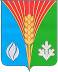 